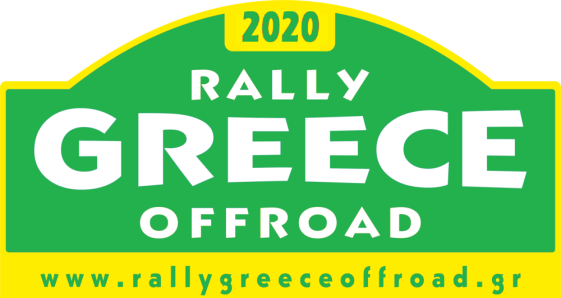 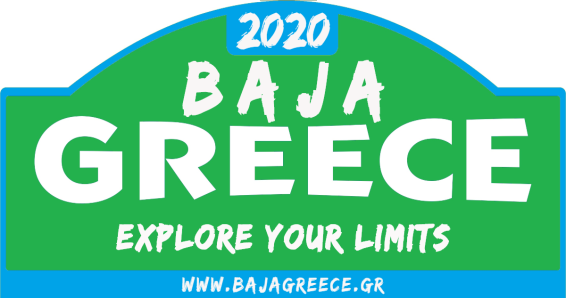 Organizer’s Bank Details:BENEFICIARY:ATTICA MOTORSPORT CLUBADDRESS:NAP.ZERVA 3, AGIOS STEFANOS14565, ATHENS, GREECEBANK:PIRAEUS BANK1850 BRANCH, Ave.MARATHONOS 314572, DROSIA, ATHENS, GREECEIBAN:GR14 0171 8500 0068 5014 5559 125BIC:PIRBGRAACURRENCY:EURO €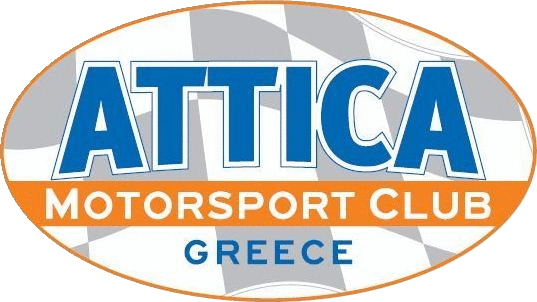 Date and PlaceDriverSignatureCo DriverSignature